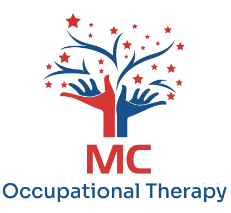 MC OCCUPATIONAL THERAPYPARTICIPANT REFERRAL FORM Participant name:                                                                         Date of birth: Address for assessment: Participant contact details: Considerations/risks (CALD, Language, special req): Nominee/guardian contact details: NDIS Number (if applicable):                                       NDIS Plan Dates: Referrer name:                                                Referrer organisation:  Circle/tick referral reason/s (specify if other): NDIS Access Request                                                Functional Capacity Assessment                             Homecare/My Aged Care                                           Plan review approaching for more funding Supported Independent Living/Specialist Disability Accommodation (SIL/SDA/ILO) NDIS only Social Housing application/review report                    Services Australia report/Centrelink                                                                            Psychologist counselling/CBT                                     Psychometric testing (IQ/behavioural)                Capacity building with allied health assistant              Other: Cancellation Policy: If the Participant or Participant’s Representative fails to provide more than 24 hour notice (SMS or telephone the provider mobile number) of a cancellation of a consultation, or is not present for the consultation at the scheduled date and time, then cancellation fees will apply in congruence with NDIS rules and regulations at the time of referral being accepted and scheduled.NDIS only: Select one for CB Daily Activity fundsNDIS Managed:   YesNoNDIS only: Select one for CB Daily Activity fundsPlan Managed:       YesNoNDIS only: Select one for CB Daily Activity fundsPlan manager namePhone:Email: NDIS only: Select one for CB Daily Activity fundsSelf Funded:            YesNoServices requested. Please circle/tickServices requested. Please circle/tickOccupational TherapyPhysiotherapyPersonal trainingPsychologistAllied health assistantSpeech TherapyHome modifications and areas of concern Access ramps             Stairs/steps         Handrails             Bathroom              Bedroom         Assistive Technology/equipment (please tick/circle required) hospital bed/mattress             electric recliner chair             walking aids           transfer aids power/manual wheelchair        pressure care/cushion         vehicle modifications   hygiene/bathroom aids               Other: 